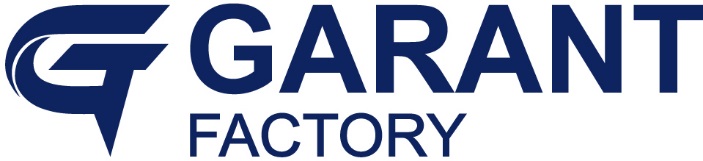 Тягово-сцепное устройствоТСУ G-K474РУКОВОДСТВО ПО ИСПОЛЬЗОВАНИЮ И УСТАНОВКЕООО «Завод Гарант»125413, Россия, г. Москва, ул. Онежская, д. 24www.zavodgarant.com   info@zavodgarant.comтел.: +7(495)798-05-50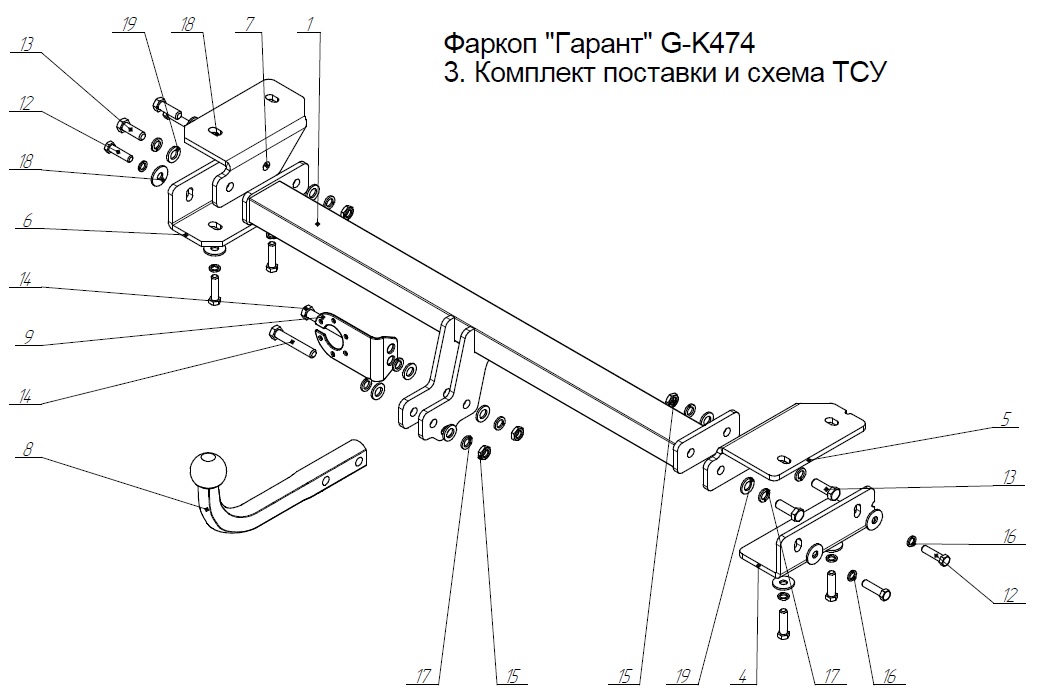 Общие положенияТягово-сцепное устройство (далее ТСУ) арт. G-K474 предназначено для шаровой сцепки транспортного средства и буксируемого прицепа. ТСУ устанавливается на автомобиль Hyundai ix35 2010-2015 г. выпуска.ТСУ спроектировано и произведено согласно требованиям Технического регламента Таможенного союза ТР ТС 018/2011 "О безопасности колесных транспортных средств". Данное изделие соответствует образцам, прошедшим испытания на прочность и требованиям качества по ГОСТ Р ИСО 9001-2015(ISO 9001:2015).Перед монтажом внимательно ознакомьтесь с инструкцией по установке и возможностью применения данного ТСУ на Вашем автомобиле.В связи с постоянным совершенствованием продукции производитель оставляет за собой право вносить изменения, способствующие повышению качества, без уведомления потребителя.Технические характеристикиФаркоп «Гарант» G-K474Комплект поставки и схема ТСУТребования безопасности4.1 Механическое повреждение ТСУ, например, в результате наезда на препятствие, исключает дальнейшее использование ТСУ.4.2 Поврежденный шар сцепной не подлежит ремонту.4.3 Примерно через 1000 км эксплуатации необходимо проверить болты крепления шара сцепного. 4.4 После установки ТСУ осмотрите его на диагностической станции.4.5 Не допускается эксплуатация ТСУ и прицепа без установленной страховочной цепи (троса).4.6 Не допускается внесение несогласованных с заводом-производителем изменений в конструкцию ТСУ.4.7 Рекомендуется производить установку ТСУ квалифицированными специалистами.4.8 Запрещено буксирование прицепа со скоростью более 90 км/ч.4.9 Запрещено буксирование прицепа с полной (максимальной) массой прицепа более 2200 кг.4.10 ТСУ может устанавливаться и эксплуатироваться на автомобиле, имеющем исправное техническое состояние узлов ходовой части, через которые подсоединяется ТСУ.Эти элементы не должны иметь механических повреждений и коррозии.Монтаж ТСУ на автомобильОткрутите нижнюю часть бампера.	В нижней части бампера вырежьте фрагмент 60х20.Очистите и пройдите вхолостую болтом технологические отверстия с резьбой в лонжеронах.Слегка прикрутите Уголок поз.6 и поз.7 к лонжерону с левой стороны Болтами M10x40x1,25 поз.12.Слегка прикрутите Уголок поз.4 и поз.5 к лонжерону с правой стороны Болтами M10x40x1,25 поз.12.Прикрутите Раму поз.1 к Уголкам поз.5 и поз.7 с помощью Болтов М12х35.Затяните все болты в соответствии с установленным моментом затяжки - см. Таблицу.Присоедините электропроводку.Прикрутите нижнюю часть бампера.Прикрутите Шар сцепной поз.8 и Пластину поз.9 к раме с помощью болтов М12х75.Гарантии производителя1. Производитель обязуется заменить неисправный товар в течение 24 месяцев с даты покупки.2. Замена бракованного товара производится по месту покупки или непосредственно у производителя.3. Шаровая сцепка не подлежит гарантийным претензиям:а) если повреждение произошло в результате аварииб) в результате несоблюдения принципов правильной эксплуатации и технического обслуживания4. ТСУ не подлежит гарантийным претензиям:а) если в паспорте не содержится дата продажи, штамп магазина или ОТК завода-производителя, который может служить основанием для рекламации.б) в результате неправильной установки ТСУ.в) если были использованы болты и гайки с классом прочности ниже 8.8.Свидетельство о приемкеТСУ полностью укомплектовано, соответствует технической документации завода-изготовителя и признано годным к эксплуатации.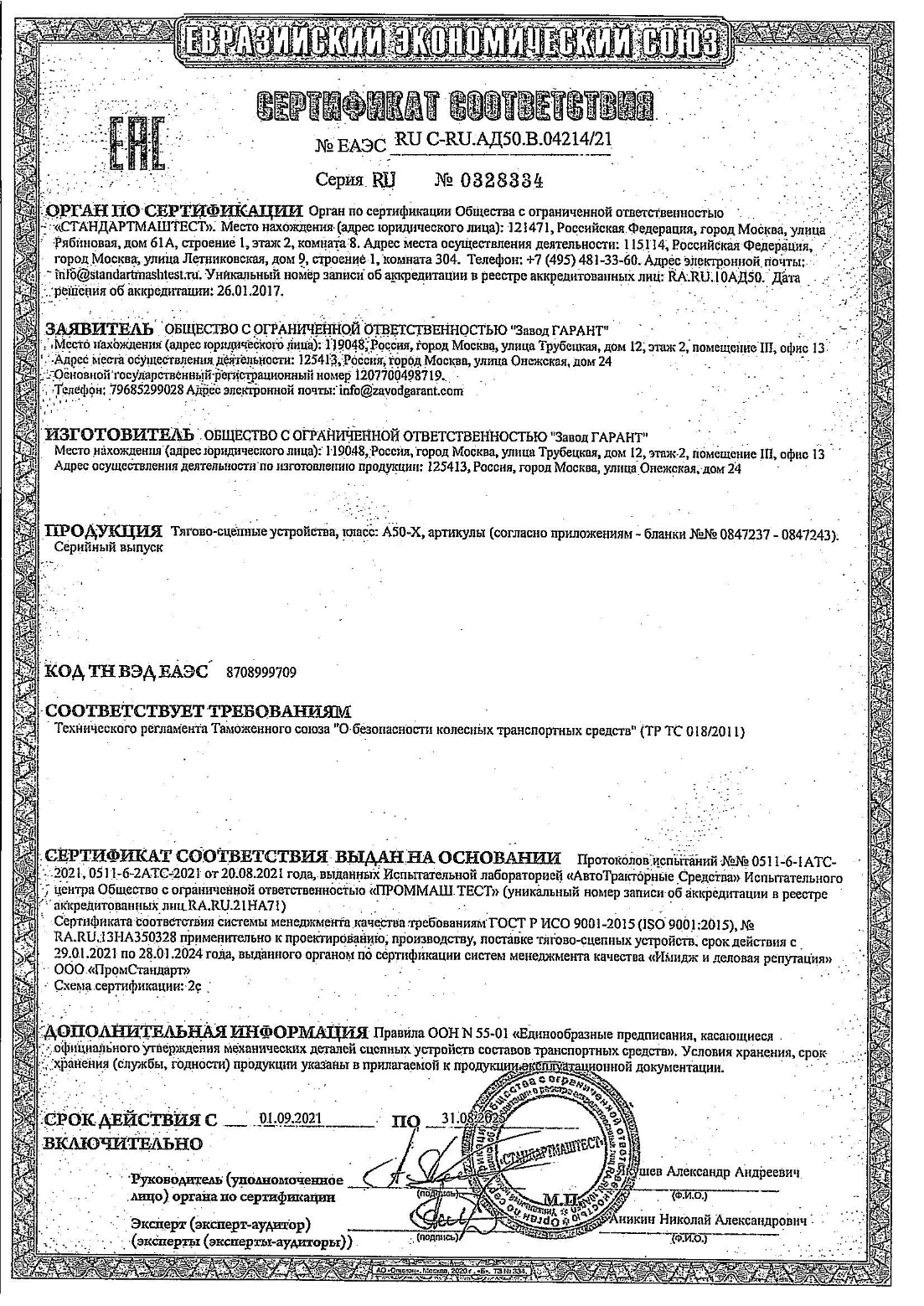 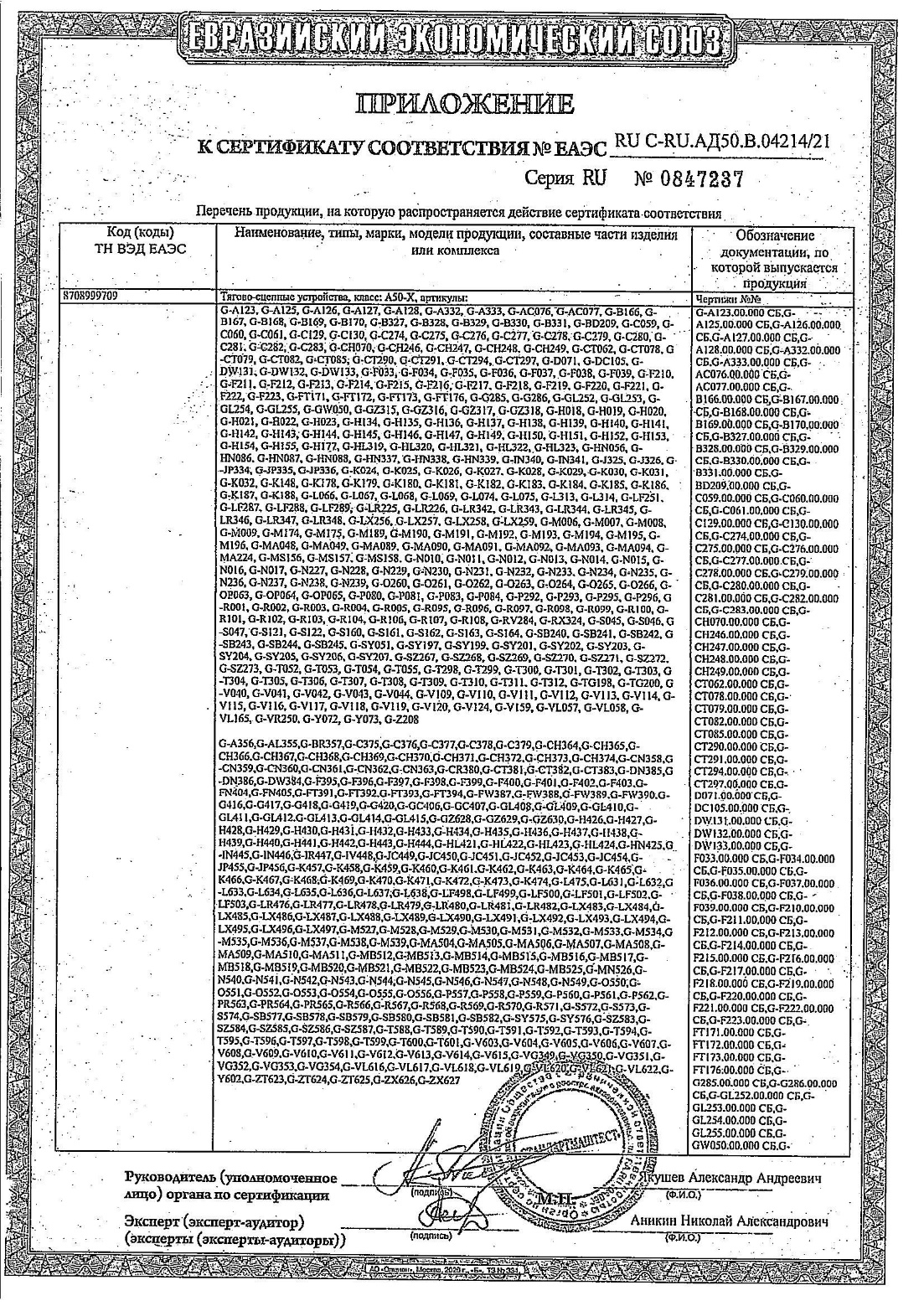 МодельС п/бампераБез п/бампераHyundai ix35 2010-2015да2.1Класс и тип сцепного устройстваА50-Х2.2Диаметр сцепного шара, мм502.3Полная масса буксируемого прицепа, кг22002.4Макс. вертикальная нагрузка на шар, кг802.5Масса ТСУ, кг18,2±0,3ПозицияНаименованиеКоличество1Рама14Уголок15Уголок16Уголок17Уголок18Шар сцепной19Пластина112Болт М10x1,25-6gx40 ГОСТ 7808-70813Болт М12-6gx35 ГОСТ 7808-70414Болт М12-6gx75 ГОСТ 7808-70215Гайка М12-6H ГОСТ 5916-70416Шайба 10Л ГОСТ 6402-70817Шайба 12Л ГОСТ 6402-701018Шайба A 10.37 ГОСТ 6958-78819Шайба C.12.37 ГОСТ 11371-7810Моменты затяжки болтов и гаек, НмМоменты затяжки болтов и гаек, НмМоменты затяжки болтов и гаек, НмМоменты затяжки болтов и гаек, НмМ825М14135М1055М16195М1285ДАТА ВЫПУСКА _____________ДАТА ПРОДАЖИ _____________ШТАМП ОТКШТАМП МАГАЗИНАДАТА УСТАНОВКИ _____________ДАТА УСТАНОВКИ _____________ШТАМП СЕРВИСНОГО ЦЕНТРАШТАМП СЕРВИСНОГО ЦЕНТРА